Presseinformation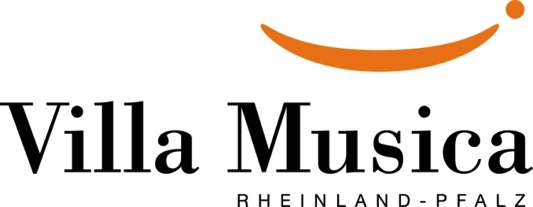 Klänge aus dem Norden ChinasBezauberndes Konzert im Erthaler Hof in MainzZauberhafte Klänge aus dem Nordosten Chinas sind am Mitwoch, 26. Oktober, 19 Uhr im Erthaler Hof in Mainz, Schillerstraße 44 zu hören. Der Klang der Bambusflöten mischt sich mit der chinesischen Laute Pipa und der Mondgitarre Yueqin. Die zweisaitige Kniegeige Erhu gibt ihre ausdruckvoll gezogenen Melodien hinzu, während das Hackbrett mit Bambusschlägeln virtuos schillernd erklingt. Fünf Experten für traditionell chinesische Musik aus der Provinz Heilongjiang spielen Impressionen aus dem „Reich der Mitte“. Das neueste Programm der Villa Musica-Reihe „Der Klang Chinas“ kommt aus dem hohen Norden der Volksrepublik. „Provinz am schwarzen Drachenfluss“, so heißt übersetzt Heilongjiang, die Provinz an der russischen Grenze, die für ihre Eisskulpturen und ihre russischen Bauten in der Hauptstadt Harbin bekannt ist. Auch Musik spielt dort eine große Rolle, besonders chinesische Musicals. Das „Heilongjiang National Music Orchestra“ gehört zu den besten des Landes. Von dort kommen die fünf Solisten des Abends. Die bezaubernde Chanjuan Jia spielt die Pipa ebenso virtuos wie anrührend. Farbenfrohe Gewänder und schillernde Klänge verbinden sich auch im Spiel ihrer Kollegin Xiaoju Xu, die den Erhu meisterhaft beherrscht. Beide studierten an großen Konservatorien ihrer Heimat, in Peking und Shenyang. Der Flötist Rui Wang und der Hackbrett-Virtuose Hua Yu gehören zu den erfahrensten „First-Level-Players“ in ganz China. Senior des Ensembles und eine lebende Legende ist Shaoxian Feng. Sein Name steht für die „Mondgitarre“ Yueqin, ein viersaitiges Instrument im Stil der Mandoline. Zugleich ist er Präsident der Orchestergesellschaft der chinesischen Volksgruppen und zweiter Vorsitzender der Heilongjiang Musicians Society. Jeder der fünf Musiker ist in Solostücken zu erleben, darunter so bekannte Werke wie „Pferderennen“ für Erhu, der „Hummelflug“ für Hackbrett oder „Hinterhalt auf allen Saiten“ für Pipa. Die Ensemble-Stücke erzählen von Volksfesten und Fischergesängen, von Bambus, Jasmin und blühenden Blumen. Ein zweistündiger Ausflug in das „Reich der Mitte“ mit allen landschaftlichen Schönheiten, nicht nur im „hohen Norden“. Tickets zu 15 € gibt es bei Villa Musica in Mainz (06131 / 9251800), im Internet (www.villamusica.de) und an der Abendkasse. Schüler, Studenten und Schwerbehinderte zahlen nur 5 €.Mitglieder der GDCF Mainz-Wiesbaden erhalten die Tickets zu 10 € bei Bestellung unter info@gdcf-mainz-wiesbaden.deEine Kooperationsveranstaltung mit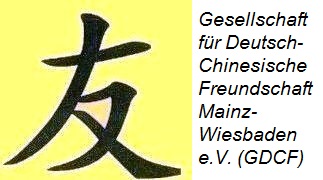 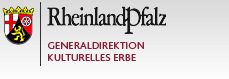 